                              Fiche récapitulative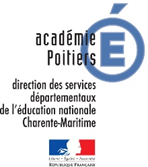                                          AGREMENTS des INTERVENANTS BENEVOLES                                            pour les activités scolaires « Vélo »                                      année 2022-2023       Ecole ………………………………………………………………………………………………………………………………………………………Circonscription de La Rochelle sudConseiller pédagogique EPS Florence Daniaud Session d’agrément du ……………………………………  à   ……………………………………………………………………………...........Le Directeur d’école complète cette fiche avec le nom de l’école, la session d’agrément et les DEUX tableaux ci-dessous pour sa partie. Il la transmet au CPC EPS, avant la session « d’informations et test », accompagnée de toutes les fiches de demandes individuelles remplies par les bénévoles pour la session indiquée. Le CPC EPS créée ensuite leur profil sur l’application «Intervenants extérieurs 1D ». Avant toute intervention, le directeur vérifie que l’intervenant apparait bien comme validé dans l’application 1D avec son FIJAISV vérifié pour l’année en cours 2022-2023.Date                                                                                                               Signature DSDENEcole ………………………………………………………………………………………………………………………………………………………Circonscription de La Rochelle sud Conseiller pédagogique EPS  Florence Daniaud Le directeur transmet le tableau ci-dessous au CPC EPS avec les fiches de demande individuelle de chacun des bénévoles ayant validé la session « d’informations et test » depuis moins de 5 ans. Avant toute intervention, le directeur vérifie que l’intervenant apparait bien comme validé dans l’application 1D avec son FIJAISV vérifié pour l’année en cours 2022-2023.Date                                                                                                               Signature DSDEN	BENEVOLES DEVANT VALIDER LE TEST DE COMPETENCES « Vélo »BENEVOLES DEVANT VALIDER LE TEST DE COMPETENCES « Vélo »BENEVOLES DEVANT VALIDER LE TEST DE COMPETENCES « Vélo »BENEVOLES DEVANT VALIDER LE TEST DE COMPETENCES « Vélo »BENEVOLES DEVANT VALIDER LE TEST DE COMPETENCES « Vélo »BENEVOLES DEVANT VALIDER LE TEST DE COMPETENCES « Vélo »A compléter par le Directeur d’écoleA compléter par le Directeur d’écoleA compléter par le bénévole lors de la session d’agrémentA compléter par le CPC EPSA compléter par la DSDENA compléter par la DSDENNOM     PrénomEmargementCompétence validée par le CPC-D EPSHonorabilité vérifiée par la DSDENAccordagrémentBENEVOLES AYANT DEJA VALIDÉ LE TEST DE COMPETENCES « Vélo » DEPUIS MOINS DE 5 ANSBENEVOLES AYANT DEJA VALIDÉ LE TEST DE COMPETENCES « Vélo » DEPUIS MOINS DE 5 ANSBENEVOLES AYANT DEJA VALIDÉ LE TEST DE COMPETENCES « Vélo » DEPUIS MOINS DE 5 ANSBENEVOLES AYANT DEJA VALIDÉ LE TEST DE COMPETENCES « Vélo » DEPUIS MOINS DE 5 ANSBENEVOLES AYANT DEJA VALIDÉ LE TEST DE COMPETENCES « Vélo » DEPUIS MOINS DE 5 ANSA compléter par le Directeur d’écoleA compléter par le Directeur d’écoleA compléter par le Directeur d’écoleA compléter par la DSDENA compléter par la DSDENNOMPrénomDate de validation de la FORMATION (moins de 5 ans)Se référer aux données de l’application « Intervenants extérieurs 1D ».Honorabilité vérifiée par la DSDENAccord    agrément